Newsletter for the Members of the AMA Global Marketing Special Interest Group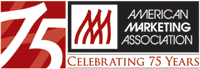 Welcome to the September 2014 AMA Global Marketing SIG's E-News.ChairpersonFrank Franzak Virginia Commonwealth  University                fjfranza@vcu.eduChair-Elect(From July 2015)Vice Chair, Communication                       Ruediger KaufmannNicosia Universitykaufmann.r@unic.ac.cyDoctoral Student LiaisonAnnie Cui PengWest Virginia Universityannie.cui@mail.wvu.edu Conference LiaisonMichael R. CzinkotaGeorgetown Universityczinkotm@georgetown.edu Conference LiaisonConstantine S. KatsikeasLeeds Universitybuscsk@leeds.ac.uk Conference LiaisonCamille P. SchusterCal State San Marcoscpschuster@yahoo.comWebmaster, Research IssuesCoordinatorDavid GriffithLehigh Universitydavid.a.griffith@lehigh.eduTreasurerVacantImmediate Past ChairEsra Genturck Ozyegin UniversityEsra.Gencturk@ozyegin.edu.trDear Global Marketing SIG members, Please join me in congratulating Annie Peng Cui, the new Chair-elect of the Global Marketing SIG.  Annie will move into the Chair position in July 2015, when she will begin serving a 2 year term.  Annie joined the Board in 2009, and has served as the SIG's liaison to DocSIG.  As a faculty member at West Virginia University, Annie's research and teaching interests focus on global brand management, international marketing, and consumer behavior.  Annie's move will open up a Global Marketing SIG Board position.  This is one of several anticipated openings that will need to be filled in July 2015.  Members who are interested in serving on the Board, particularly those with ideas for increasing the value of AMA and SIG membership, are encouraged to contact a current Board member and express their interest.  You can find out more about the SIG, including responsibilities of board members, by clicking the ‘About’ button on our website:  amaglobalsig.org.  The other exciting news coming out of the board meeting in San Francisco is the initiation of a Pre-Conference Event at the AMA 2015 Winter Educators' Conference in San Antonio.  Board members David Griffith and Costas Katsekeas are designing an informative and useful program for the Friday morning before the conference opens.  An early description of this event appears elsewhere in this edition of E-News.  Sincerely,Frank FranzakChair, Global Marketing SIG BoardDear members,Join us at the Global Marketing Pre-Conference Event at the 2015 AMA Winter Educators' Conference (https://www.ama.org/events-training/Conferences/Pages/Call-for-Papers-Winter.aspx).

The AMA Global Marketing SIG is proud to announce that it will be hosting a pre-conference event at the 2015 AMA Winter Educators' Conference in San Antonio titled "Emerging Issues and Challenges in International Marketing". The pre-conference event will take place the morning of Friday, February 13, 2015 (8:30-12:00). It will focus attention on forwarding rigorous and relevant research topics in the field of international marketing. Distinguished and emerging scholars will lead the discussion on emerging topics in the field, strategies for overcoming the challenges of publishing in international marketing, best practices for idea generation, project design and crafting manuscripts, etc. Further program details will be released shortly.If you have made or are making the decision to attend the Winter Educators' Conference in San Antonio, plan on coming early. Your participation will add value for us all.Sincerely,David Griffith and Costas KatsikeasDear members,  Please, send your personal updates (see: Caveat: New Design of E-News and Request for News on first page) to be published here to provide interesting personal information ‘From members For members’.  Please, see the following link for article awards of the Journal of Marketing: https://www.ama.org/publications/JournalOfMarketing/Pages/JournalofMarketingAwards.aspx2014 Sheth Foundation/Journal of Marketing Award to Gary F. Gebhardt, Gregory S. Carpenter, and John F. Sherry Jr.2013 Harold H. Maynard Award to Gal Oestreicher-Singer, Barak Libai, Liron Sivan, Eyal Carmi, and Ohad Yassin2013 Marketing Science Institute/H. Paul Root Award to Sam K. Hui, J. Jeffrey Inman, Yanliu Huang, and Jacob Suherhttps://www.ama.org/publications/JournalOfMarketing/Pages/JournalofMarketingAwards.aspxPlease, see the following link to the Awards of the American Marketing Association: https://www.ama.org/publications/JournalOfInternationalMarketing/Pages/JIMAwards.aspx2013/2014 Hans B. Thorelli Award to Adamantios Diamantopoulos and Nikolaos Kakkos2013 S. Tamer Cavusgil Award to Margaret Fletcher, Simon Harris, and Robert Glenn Richey Jr.JIM Outstanding Reviewers to Andreas Eisingerich, Zeynep Gürham-Canli, Peter MagnussonThe following articles published in the Journal of International Marketing might be useful to be used in your lecture:http://journals.ama.org/doi/abs/10.1509/jim.14.0043http://journals.ama.org/doi/abs/10.1509/jm.13.0185 http://journals.ama.org/doi/abs/10.1509/jim.14.0019http://journals.ama.org/doi/abs/10.1509/jm.12.0442 http://journals.ama.org/doi/abs/10.1509/jim.14.0065http://journals.ama.org/doi/abs/10.1509/jm.12.0106 Call for Special IssuesRelationship Marketing in an International ContextPage Content          Journal of International Marketing

            Submission Deadline: January 30, 2015             https://www.ama.org/publications/JournalOfInternationalMarketing/Pages/jim-call-for-papers-      relationship-marketing.aspxCountry of Origin Research Revisited: Seeking New Methods and International Marketing Review Submission Deadline: March 2nd to March 18th, 2015               http://www.emeraldgrouppublishing.com/authors/writing/calls.htm?id=5673Consumer Vulnerability            Journal of Marketing Management            Submission Deadline: 1 February 2015             http://www.tandf.co.uk/journals/cfp/rjmmcfp1.pdfEvolution of Marketing Channels in Japan            Journal of Marketing Channels            Submission Deadline: December 31, 2015            https://www.facebook.com/ELMARModerator/posts/493382957431023              E-mail:  cminami@kobe-u.ac.jp   (Prof. Chieko Minami)Upcoming Conferences             http://www.europeanadvertisingacademy.org/docs/2015/ICORIA-2015-call-for-papers.pdf             http://kuleuvencongres.be/EMAC2015/             http://circle2015.wordpress.com/conference/ AMA GLOBAL MARKETING SIG WEBSITEThe Global Marketing SIG website is available at: AMAGLOBALSIG.ORGGlobal Marketing Like Never BeforePlease, contact:  Rudi Kaufmann                           Kaufmann.r@unic.ac.cy                          Tel: 00357- 22841643                         Skype: Kaufmann2307